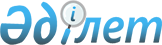 Об утверждении Правил присвоения звания "Почетный гражданин Восточно-Казахстанской области (города, района)"Решение Восточно-Казахстанского областного маслихата от 14 июля 2009 года N 14/187-IV. Зарегистрировано Департаментом юстиции Восточно-Казахстанской области 18 августа 2009 года за N 2512      Примечание РЦПИ.

      В тексте сохранена авторская орфография и пунктуация.       В соответствии с подпунктом 12-2) пункта 1 статьи 6 Закона Республики Казахстан «О местном государственном управлении и самоуправлении в Республике Казахстан» Восточно-Казахстанский областной маслихат РЕШИЛ: 



      1. Утвердить прилагаемые Правила присвоения звания «Почетный гражданин Восточно-Казахстанской области (города, района)». 

      2. Настоящее решение вводится в действие по истечении десяти календарных дней после дня его первого официального опубликования.      Председатель сессии                       Р. Рахимова      Секретарь Восточно-Казахстанского

      областного маслихата                      В. Ахаев

Утверждены решением   

Восточно-Казахстанского 

областного маслихата  

от 14 июля 2009 года  

№ 14/187-IV       ПРАВИЛА 

присвоения звания «Почетный гражданин 

Восточно-Казахстанской области (города, района)» 

      1. Присвоение звания «Почетный гражданин Восточно-Казахстанской области (города, района)» (далее - Звание) производится соответствующим маслихатом за особые заслуги в развитии экономики, социальной сферы, науки и культуры, образования и здравоохранения, за активную государственную, общественную и благотворительную деятельность, весомый вклад в социально-экономическое развитие области (города, района) и укрепление дружбы между народами по представлению акима области (города, района). 

      Звание может присваиваться и лицам, не проживающим на территории области (города, района). 



      2. Предложение о кандидатуре на присвоение Звания может быть внесено акиму области, акимам городов и районов депутатами соответствующих маслихатов (не менее 1/5 части от числа депутатов), трудовыми коллективами, общественными объединениями, организациями, партиями. 

      3. Представление акима области (города, района) о кандидатуре на присвоение Звания вносится в соответствующий маслихат. 



      4. На выдвигаемую кандидатуру аким области (города, района) представляет в соответствующий маслихат следующие документы: 

      1) ходатайство и протокол собрания трудового коллектива или общественного объединения, организации, партии, обращение депутатов соответствующего маслихата; 

      2) биографические сведения - характеристику, где указываются конкретные заслуги в развитии экономики, социальной сферы, науки и культуры, образования и здравоохранения, активная государственная, общественная и благотворительная деятельность, весомый вклад в социально-экономическое развитие области (города, района) и укрепление дружбы между народами; 

      3) документы, подтверждающие особые заслуги, перечень государственных наград. 



      5. Присвоение звания «Почетный гражданин Восточно-Казахстанской области (города, района)» осуществляется один раз в год. 



      6. Звания «Почетный гражданин Восточно-Казахстанской области» могут быть удостоены – до пяти человек, «Почетный гражданин города (района)" – до трех человек в год. 



      7. Каждому удостоенному Звания «Почетный гражданин Восточно-Казахстанской области (города, района)» секретарями соответствующих маслихатов и акимом области (города, района) вручается:

      1) удостоверение;

      2) нагрудный знак.

      Имя Почетного гражданина Восточно-Казахстанской области (города, района) заносится в книгу Почетных граждан области (города, района), которая хранится в соответствующем маслихате или в областном (городском, районном) краеведческом музее.

      По предложению общественности имя Почетного гражданина может быть присвоено улицам городов и сельских населенных пунктов в порядке, предусмотренном законодательством Республики Казахстан.

      Сноска. Пункт 7 в редакции решения ВКО маслихата от 27.09.2011 № 32/382-IV (вводится в действие через 10 дней после опубликования).

      8. Присвоение Звания производится в обстановке торжественности и широкой гласности. 



      9. Изготовление удостоверений, нагрудных знаков осуществляет аппарат акима области (города, района). 



      10. Расходы по изготовлению удостоверений, нагрудных знаков и их регистрация осуществляются в установленном законодательством порядке за счет и в пределах средств, предусматриваемых в соответствующем бюджете области (города, района).

      Сноска. Пункт 10 в редакции решения ВКО маслихата от 11.12.2013  № 17/200-V (вводится в действие по истечении десяти календарных дней после дня его первого официального опубликования).
					© 2012. РГП на ПХВ «Институт законодательства и правовой информации Республики Казахстан» Министерства юстиции Республики Казахстан
				